MINISTERUL MEDIULUI, APELOR ȘI PĂDURILOR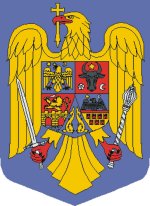 ORDINNr. ..................../.......................pentru aprobarea nivelului de intervenție și de prevenție în cazul speciei urs brun (Ursus arctos), în interesul sănătății și securității populației și în scopul prevenirii unor daune importante Având în vedere Referatul de aprobare nr. _____/ ___.______ al Direcției Biodiversitate, ținând seama de Avizul Academiei Române nr. _______, ținând cont de prevederile art. 1 alin. (1) lit. a) din Procedura de stabilire a derogărilor de la măsurile de protecție a speciilor de floră și faună sălbatice, aprobată prin Ordinul ministrului mediului și al ministrului agriculturii, pădurilor și dezvoltării rurale nr. 203/14/2009,ținând cont de prevederile art. 19 alin. (1) și (2) din Legea vânătorii și a protecției fondului cinegetic nr. 407/2006, cu modificările și completările ulterioare,în temeiul art. 6 alin. 1 lit. f1) din Legea vânătorii și a protecției fondului cinegetic nr. 407/2006, cu modificările și completările ulterioare, al art. 38 alin. (2) din Ordonanța de urgență a Guvernului nr. 57/2007 privind regimul ariilor naturale protejate, conservarea habitatelor naturale, a florei și faunei sălbatice, aprobată cu modificări și completări prin Legea nr. 49/2011, cu modificările și completările ulterioare, al art. 57 alin. (1), (4) și (5) din Ordonanța de urgență a Guvernului nr. 57/2019 privind Codul administrativ, cu modificările și completările ulterioare, precum și al art. 13 alin. (4) din Hotărârea Guvernului nr. 43/2020 privind organizarea și funcționarea Ministerului Mediului, Apelor și Pădurilor,Ministrul mediului, apelor și pădurilor emite următorulordin:Art. 1 - (1) Prezentul ordin stabilește pentru specia urs brun numărul maxim de derogări aplicabile la nivel național, reglementează nivelul de intervenție și de prevenție, precum și condițiile de implementare a derogărilor de la statutul de specii strict protejate, stabilit prin legislația națională de mediu în vigoare, cu condiția să nu existe o alternativă acceptabilă, iar măsurile derogatorii să nu fie în detrimentul menținerii populațiilor speciilor menționate     într-o stare de conservare favorabilă în arealul lor natural, numai în următoarele situații:a) pentru prevenirea producerii unor daune importante, în special asupra culturilor agricole,animalelor domestice şi pentru prevenirea producerii unor daune importante asupra altor bunuri; b) în interesul sănătății și securității publice.(2) Măsurile reglementate în vederea soluționării situațiilor prevăzute la alin. (1) vizează capturarea, deținerea și transportul în scopul relocării a exemplarelor de urs brun, precum și recoltarea acestora, în oricare din stadiile ciclului lor biologic.Art. 2 – (1) În vederea atingerii obiectivelor stabilite la art. 1 alin. (1), se aprobă numărul maxim de derogări aplicabile la nivel național în cazul speciei urs brun, după cum urmează:a) urs brun (Ursus arctos) - 220 exemplare;(2) Exemplarele din specia urs brun prevăzute la alin. (1) pentru situațiile prevăzute la art. 1 se defalcă astfel:a) Nivel de prevenție – 140 exemplareb) Nivel de intervenție - 80 exemplare;(3) Nivelul de prevenție reprezintă numărul de exemplare din specia urs brun, în oricare dintre stadiile ciclului biologic, care pot fi recoltate în scopul prevenirii pagubelor și atacurilor asupra populației umane pe care aceste exemplare le pot produce;(4) Nivelul de intervenție reprezintă numărul de exemplare din specia urs brun, în oricare dintre stadiile ciclului biologic, care pot fi recoltate în scopul înlăturării unui pericol iminent, generat de prezența unor exemplare care pun în pericol sănătatea și securitatea publică.Art. 3. – Exemplarele din specia urs brun prevăzute la art. 2  alin (2) lit. a) se repartizează pe judeţe și unități administrativ - teritoriale, conform anexei nr. 1.(2) Exemplarele din specia urs brun prevăzute la art. 2 alin (2) lit. b) ca nivel de intervenție rămân la dispoziţia autorităţii publice centrale pentru protecţia mediului.Art. 4 – (1) Exemplarele din specia urs brun prevăzute la art. 2 alin (2) lit. a) pot fi recoltate prin metoda “la pândă”, în condițiile legii.(2) Derogarea pentru recoltarea exemplarelor din specia urs brun prevăzute la art. 2 alin (2) lit. a) se realizează de către gestionarii fondurilor cinegetice cu care unitățile administrativ – teritoriale au încheiat contracte de permanență/intervenție imediată, în conformitate cu prevederile Ordonanței de urgență nr. 81/2021 privind aprobarea metodelor de intervenție imediată pentru prevenirea și combaterea atacurilor exemplarelor de urs brun asupra persoanelor și bunurilor acestora, în intravilanul localităților, precum și pentru modificarea și completarea unor acte normative.(3) Derogarea pentru capturarea în vederea relocării sau recoltarea exemplarelor din specia urs brun prevăzute la art. 2 alin (2) lit. b) se acordă de către autoritatea publică centrală pentru protecția mediului, prin Direcția Biodiversitate, la solicitarea scrisă a gestionarului fondului cinegetic, în baza următoarelor documente:a) punct de vedere al unei comisii constituită din reprezentanți ai agențiilor teritoriale pentru protecția mediului și ai comisariatelor județene ale Gărzii Naționale de Mediu, desemnați prin decizie a conducătorului structurii teritoriale, respectiv prin decizia comisarului general al Gărzii Naționale de Mediu, la propunerea comisarilor șefi, din care să reiasă existența unei situații de risc de pericol iminent pentru sănătatea și securitatea populației;b) procese verbale întocmite cu maximum 60 de zile înainte conform Hotărârii Guvernului nr. 1679/2008 privind modalitatea de acordare a despăgubirilor prevăzute de Legea vânătorii și a protecției fondului cinegetic nr. 407/2006, precum și obligațiile ce revin gestionarilor fondurilor cinegetice și proprietarilor de culturi agricole, silvice și de animale domestice pentru prevenirea pagubelor și alte documente justificative relevante (solicitări scrise ale Comitetelor Județene pentru Situații de Urgență ori a Inspectoratelor de Jandarmi Județene, materiale foto - video, rapoarte privind acțiunile de înlăturare întocmite de gestionar și/ sau Jandarmeria Română, rapoarte de monitorizare a exemplarelor care produc pagubele pe o perioadă de minimum 30 de zile), după caz;c) rapoartele derogărilor obținute anterior în baza acestui ordin, dacă este cazul;d) avizul administratorului ariei naturale protejate/Agenției Naționale pentru Arii Naturale Protejate, după caz;(4) Pentru activitățile prevăzute la alin. (2) și (3) se va solicita și obține autorizația de mediu pentru recoltare/ capturare, cu o valabilitate maximă de 15 zile.(5) Exemplarele capturate/recoltate în aceste condiții se deduc din nivelul total de prevenție, respectiv din nivelul total de intervenție prevăzute la art. 2, alin. (2).(6) Capturarea în vederea relocării sau recoltarea exemplarelor din specia urs brun în condițiile alin. (2) și (3) se realizează numai cu personalul tehnic de specialitate, după ce au fost monitorizate și identificate. (7) Emiterea unei derogări din nivelul de intervenție stabilit pentru urs brun se realizează cu condiția să nu existe o alternativă acceptabilă. În acest sens, solicitanții vor face dovada implementării unor măsuri de prevenție eficiente adaptate de la caz la caz contextului local (implementarea unor sisteme de garduri electrice, asigurarea pazei șeptelului pe timpul nopții, ecarisarea cadavrelor animalelor domestice, utilizarea unor rase de câini specializate în paza șeptelului, depozitarea deșeurilor menajere în locuri securizate, inaccesibile urșilor sau containere speciale anti-urs). Art. 5 - (1) Gestionarii fondurilor cinegetice care au recoltat sau capturat un exemplar în baza derogării stabilite prin prezentul ordin au obligația să transmită autorității publice teritoriale pentru protecția mediului de pe raza administrativ teritorială unde s-a desfășurat acțiunea de recoltare/capturare, un raport cu privire la acțiunea derulată, în termen de 7 zile de la data recoltării sau capturării. Modelul raportului este prevăzut în anexa nr. 2 care face parte integrantă din prezentul ordin.(2) Raportul prevăzut la alin. (1) trebuie însoțit de documente justificative, în conformitate cu motivul derogării.(3) Gestionarii fondurilor cinegetice, care au recoltat un exemplar în baza derogării stabilite prin prezentul ordin, au obligația să recolteze probe biologice pentru analize genetice de la exemplarele recoltate și să le transmită autorității științifice CITES – Institutul Național de Cercetare Dezvoltare în Silvicultură „Marin Drăcea” – Stațiunea Brașov. (4) Autoritatea publică teritorială pentru protecția mediului răspunde de respectarea procedurilor aplicate în fiecare caz în parte și va transmite Agenției Naționale pentru Protecția Mediului, în maxim 30 de zile de la data aplicării derogării, un raport referitor la rezultatele acesteia în baza datelor prevăzute la alin. (1) .Art. 6 - Prezentul ordin se publică în Monitorul Oficial al României, Partea I.MINISTRUL MEDIULUI, APELOR ȘI PĂDURILORBarna TÁNCZOSANEXA nr. 1Numărul de prevenție repartizat pe unități administrativ - teritorialeANEXA nr. 2raport asupra acțiunii derulate în baza derogării obținuteNr. ............ din data de ………………..Gestionarul fondurilor cinegetice: .......................................................................................................................................................................................................................................................................................................................................................Specia pentru care s-a acordat derogarea: .......................................................................................................................................................................................................Stadiul de dezvoltare al exemplarelor (adult/tineret/pui): ....................................................................................................................................................................................Starea exemplarelor după recoltare (viu/mort/rănit): ..........................................................................................................................................................................................…………………………………………………………………………………………………Vârsta aproximativă:………………….……………. Sexul: ……………………………….Locul recoltării:   ......................................................................................................................................................................................................................................................................................................................................................................................Data recoltării: ...............................................................................................................Metoda de recoltare: ................................................................................................................................................................................................................................................................................................................................................................................Autorizația de vânătoare nr. …………….........., emisă de ……......................……....….,în data de ................................., valabilă până la data de ..............................................Autorizația de mediu pentru recoltare nr. ..........................., emisă de ...........................în data de ................................., valabilă până la data de ..............................................Numărul crotaliului aplicat exemplarului recoltat: ...........................................................………………………………………………………………………………………………………………………………………………………………………………………………Evaluarea trofeelor în puncte C.I.C.: ...............................................................................………………………………………………………………………………………………………………………………………………………………………………………………Destinația trofeelor și a părților din corp (carne) după recoltare:................................................................................................................................................................................................................................................................................................................………………………………………………………………………………………………MOTIVUL RECOLTĂRII/DEROGĂRIIÎn interesul protejării faunei și florei sălbatice, precum și al conservării habitatelor naturale; Pentru prevenirea producerii unor daune importante, în special asupra culturilor agricole,  animalelor domestice, pădurilor, pescăriilor, apelor și altor bunuri;În interesul sănătății și al securității publice sau pentru alte rațiuni de interes public major, inclusiv de natură socială sau economică, și pentru consecințe benefice de importanță fundamentală pentru mediu; În scopuri de repopulare și reintroducere a acestor specii, precum și pentru operațiuni de reproducere necesare în acest scop;Pentru a permite, în condiții strict controlate, într-o manieră selectivă și într-o măsură limitată, prinderea sau deținerea unui număr limitat și specificat de exemplare din speciile urs, lup și pisică sălbatică.(Atașați documentele care să justifice recoltarea exemplarelor în conformitate cu motivul derogării)Data................................................                              Semnătura......................................Nr. crt.JudețUnitate administrativ - teritorialăNr. exemplareAlbaPonor1AlbaPoșaga1TOTAL JUDEȚ2ArgeșDâmbovicioara1ArgeșCorbi1ArgeșStoenești1ArgeșArefu1ArgeșSălătrucu1ArgeșNucșoara1ArgeșRucăr1ArgeșBrăduleț1ArgeșMicești1ArgeșBerevoești1 TOTAL JUDEȚ10BacăuAgăș1BacăuGhimeș Făget1BacăuMănăstirea Cașin1 TOTAL JUDEȚ3Bistrița-NăsăudMonor1Bistrița-NăsăudRomuli1Bistrița-NăsăudCetate1Bistrița-NăsăudGalații Bistriței1 TOTAL JUDEȚ4BrașovHârseni1BrașovRecea2BrașovFăgăraș1BrașovDrăguș1BrașovHoghiz1BrașovȘinca1BrașovHomorod1BrașovApața1BrașovPrejmer1BrașovComăna1 TOTAL JUDEȚ11BuzăuBisoca1BuzăuTopliceni1BuzăuPardoși1TOTAL JUDEȚ3COVASNABățani3COVASNAZagon1COVASNAZăbala1COVASNACernat1COVASNASfântu Gheorghe1COVASNABrăduț1COVASNAOjdula1COVASNATuria1COVASNABixad1COVASNAMoacșa1COVASNAGhelința1TOTAL JUDEȚ13GORJPeștișani1TOTAL JUDEȚ1HARGHITAMugeni1HARGHITAPlăieșii de Jos1HARGHITABilbor1HARGHITACiucsângeorgiu1HARGHITAAtid3HARGHITASăcel2HARGHITAJoseni1HARGHITAAvrămești1HARGHITAMihăileni1HARGHITASiculeni1HARGHITASândominic1HARGHITAFrumoasa1HARGHITALupeni3HARGHITAFeliceni1HARGHITAȘimonești2HARGHITALunca de Jos1HARGHITACăpâlnița1HARGHITAOcland1HARGHITATulgheș1HARGHITACozmeni1HARGHITAGheorgheni1HARGHITAVoșlăbeni2HARGHITASânmartin1HARGHITASuseni1HARGHITAPraid1HARGHITACârța1HARGHITALăzarea1HARGHITACiceu1TOTAL JUDEȚ35HUNEDOARABoșorod1HUNEDOARAPui1HUNEDOARAMărtinești1TOTAL JUDEȚ3MARAMUREȘSarasău1MARAMUREȘCavnic1TOTAL JUDEȚ2MEHEDINȚIObârșia-Cloșani1TOTAL JUDEȚ 1 MUREȘLivezeni1 MUREȘSaschiz2 MUREȘNeaua1 MUREȘSângeorgiu de Pădure1 MUREȘRăstolița1 MUREȘCeuașu de Câmpie1 MUREȘVânători2 MUREȘIbănești1 MUREȘRâciu1 MUREȘHodoșa1 MUREȘMiercurea Nirajului1 MUREȘAluniș2 MUREȘErnei1 MUREȘPetelea1 MUREȘBatoș1 MUREȘGurghiu1 MUREȘBrâncovenești1 MUREȘEremitu1 MUREȘDaneș1 MUREȘGornești1 MUREȘBălăușeri1 MUREȘVărgata1TOTAL JUDEȚ25NEAMȚBorca1NEAMȚDămuc1NEAMȚGârcina2TOTAL JUDEȚ 4PRAHOVABertea1PRAHOVAComarnic1PRAHOVAMăneciu1PRAHOVABreaza1PRAHOVATelega1PRAHOVAAzuga1TOTAL JUDEȚ 6SIBIUPorumbacu de Jos2SIBIUAvrig1SIBIUArpașu de Jos1SIBIUNocrich1SIBIUMarpod1SIBIURășinari1SIBIULaslea1TOTAL JUDEȚ8SUCEAVAPanaci1SUCEAVAPojorâta1SUCEAVACâmpulung Moldovenesc1SUCEAVAȘaru Dornei1SUCEAVASadova1SUCEAVABroșteni1TOTAL JUDEȚ6VÂLCEAVaideeni1TOTAL JUDEȚ1 VRANCEABroșteni1 VRANCEACâmpuri1TOTAL JUDEȚ2TOTAL GENERAL140